
Need: 

Headboard "D" measurement
Batten Stud "C" and "D" measurement
Intermediate car "B" measurement 

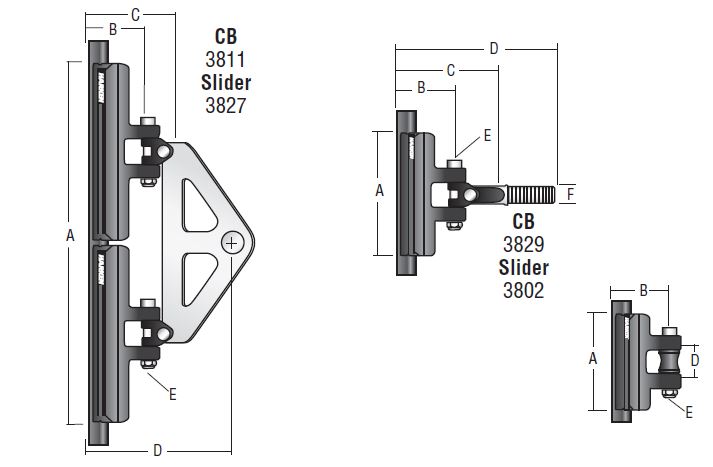  - Square top Mainsail - 3000831 MarcusM0Sail LayoutNot Yet PostedM1Tack Cut Back (Aft face of Mast to center of tack Pin - A)???HELP M2Tack Cut Up (Top of Boom to Center of tack Pin - B)???HELP M3Clew Cut Up (Top of Boom to Center of Tack Pin - X)Loose FootedHELP M4Clew type (slug, outhaul car or ring with strap)???HELP M5Sunbrella clew cover for Furling MainsnaHELP M6Other OffsetsHELP M7HeadboardSquare topHELP M8Leech LineyesM9Foot LineNoM10Tack Ring Type??? HELP M11Tack angleLuff Leech and FootHELP M12Jack LineNoHELP M13Mast Bend (Luff Round)StdHELP M14Fractional Rig (Yes, No)NoHELP M15Mast - Keel or Deck Stepped????M16Number of Reefs2  ReefsHELP M17Intermediate Reefing Diamond Eyes (Yes or No)???HELP M18Foot Reefing Grommets (next to boom)N/AHELP M19Reefing Ring Type???HELP M20Luff Length (Max Hoist - P)16.28m  Max

(Net Finished size day of Delivery)HELP M21Foot Length (Max Foot - E)16.2m  Max

(Net Finished size day of Delivery) HELP M22 Leech Length (straight line head to clew)6.24m  Max

(Net Finished size day of Delivery) HELP M23Bimini to Clear (yes or no)N/AHELPM24Foot RoundSailmakerM25Aspect RatioSailmakerHELPM26Vessel Backstay MeasurementN/AHELP M27Luff Slides (Part Number)Batten holdersHELP M28Foot Slides (Part Number)Loose FootedHELP M29Roach TypeCATHELP M30Roach Factor135HELP M31MGMSailmakerHELP M32MGUSailmakerHELP M33Batten Type (Partial or Full)5 FullHELP M34Include BattensNoM35Install Nylon Batten Holdersyes -- WC Large 10mmHELP M36Intermediate Slidersyes - one between each batten 

WebbingHELP M37Cloth Weight10.88M38Cut TypeCrossM39Sail AreaSailmakerM40CunninghamNoHELP M41TelltailsYesHELP M42Triple StitchYesM43Sail Logo and Color(red, blue or black)NoHELP M44Sail Logo ArtworkN/AM45Sail Numbers and ColorNoHELP M46Draft Stripe and Color(red, blue or black)Yes (Color?)HELP M47Overhead Leech LineNoM48Specialty SailNoHELPM49Boom CoverNoHELPM50Lazy BagNoHELP